From                                                                                                                            04.10.2021Ms. Jananee BhargaviROTAG PresidentTagore Dental College and HospitalToThe PrincipalTagore Dental College and HospitalThrough, The HOD, Department of Oral PathologySub: Report for camp conducted at Government Higher Secondary School, New Perungalthur on 01.10.2021.Respected Sir,ROTAG (Rotary club of Tagore Dental College and Hospital), Inner Wheel Club of Madras Midtown, Department of Oral Pathology and Department of Public Health Dentistry have conducted an oral screening camp on 01.10.2021 at Government Higher Secondary School, New Perungalthur from 10 am to 1.00pm. A total of 408 students were screened for the dental check up.  The camp was conducted by 10 interns, 3 staffs and 2 supporting staffs.   Thanking you,                                                                                                                                                                                                                                                    Your’s trulyPHOTO GALLERY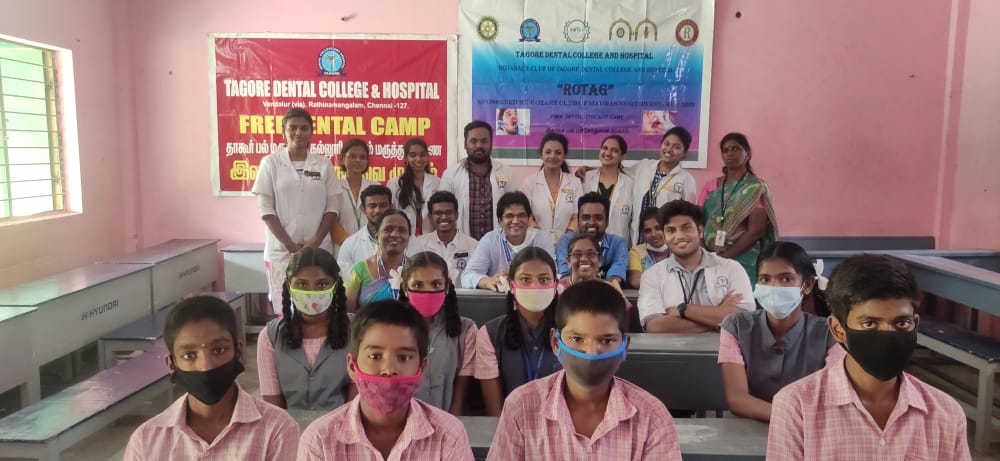 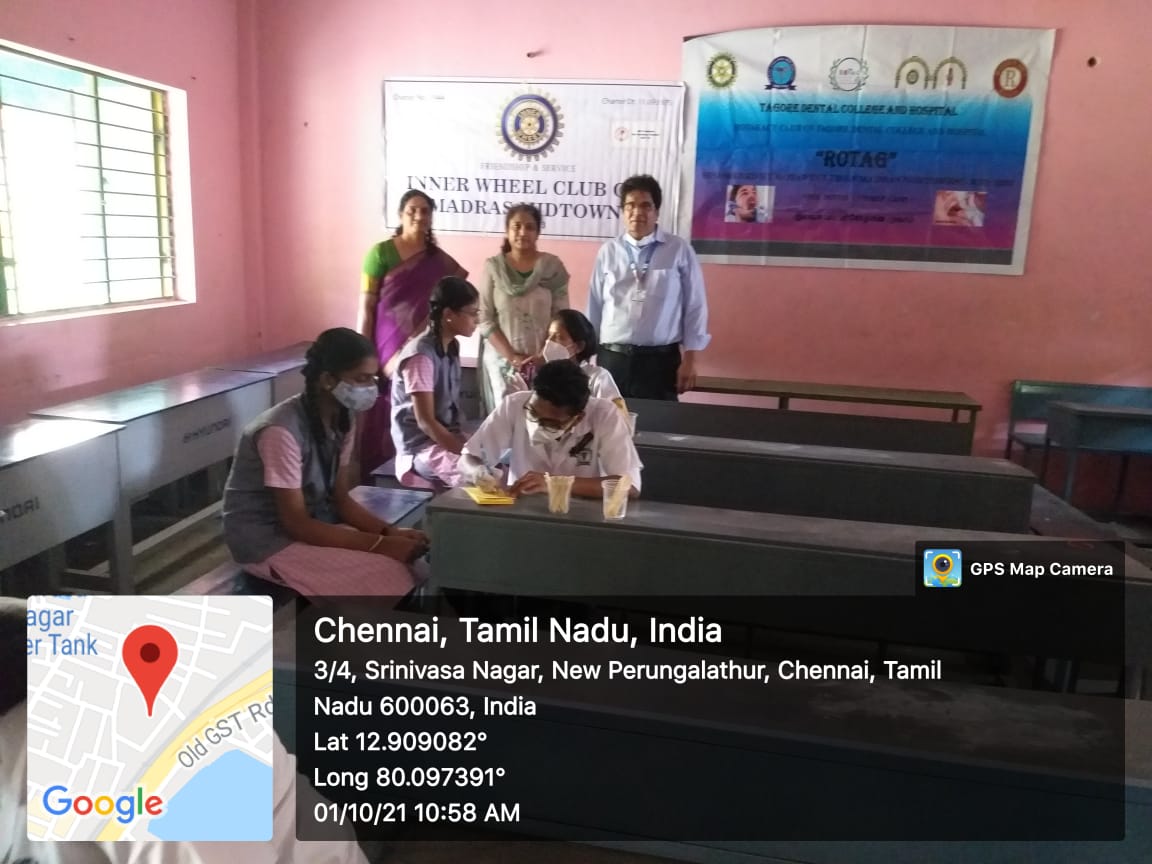 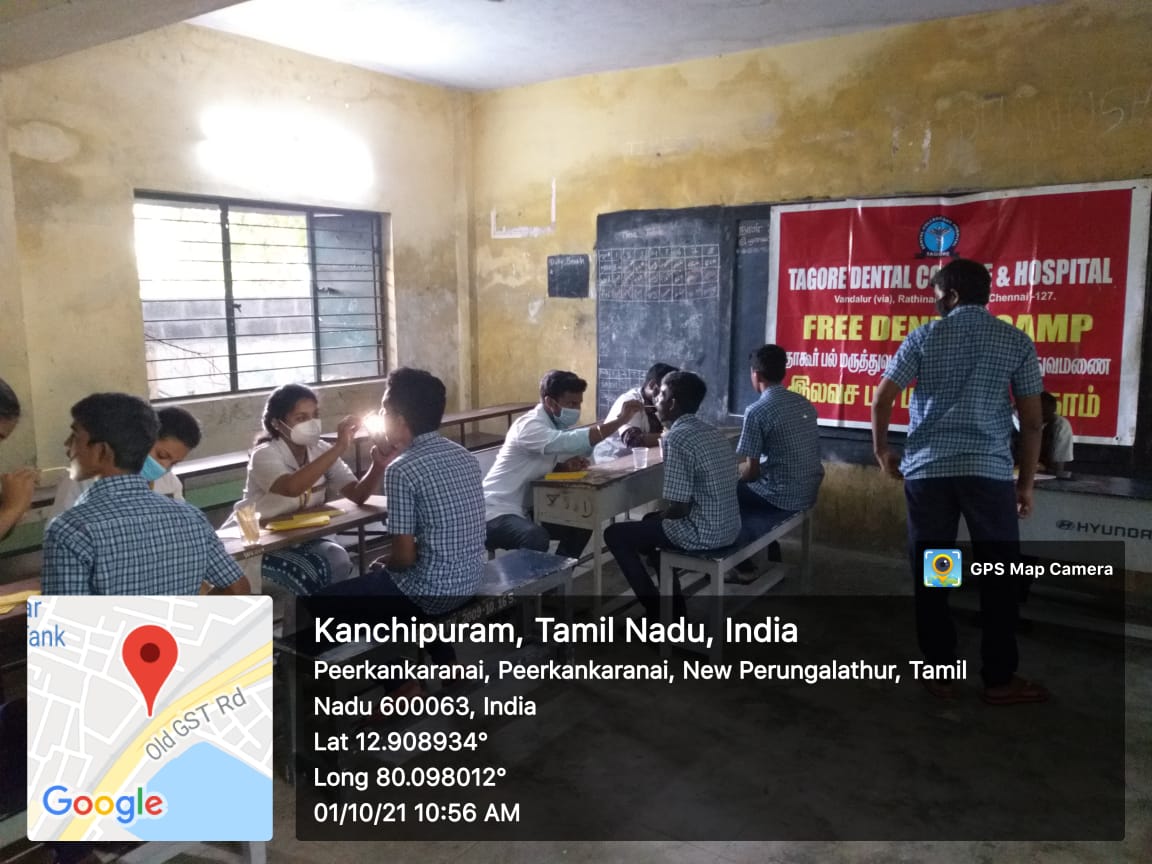 InternsStaffSupporting staffSanjay Dr.P.Sai Krishna MDSMr. Ananthakrishnan KarunyaDr.S.Prasanna MDSMrs. Loganayagi TanishDr.K.Mahalakshmi BDSYazhiniIswaryaTarunKrishangaRoshiniPreethaDevakumar 